RICHIESTA SERVIZIO DI TRASPORTO CON SCUOLABUS A.S. 2019/2020 ALUNNI DELLA SCUOLA PRIMARIA E SECONDARIA DI PRIMO GRADOSCADENZA PER LA PRESENTAZIONE   10 settembre 2019 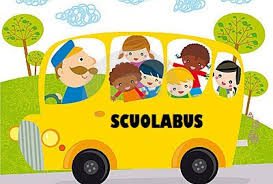 Al Comune di Novara di SiciliaServizi Scolastici  Piazza G. Sofia n.2 – 98058 Novara di SiciliaNovara di Sicilia, ________________La/Il sottoscritta/o (Cognome e nome) _________________________________________________________________Nata/o a _______________________ in data ____/____/______ Nazione ____________________________________Residente a ____________________ Prov. _____Via____________________________________ n°___ /___ Cap_____Telefono ab. _______________________ Cell 1 _________________________ Cell 2 ___________________________ e-mail ___________________________________________Codice Fiscale |__ |__ |__ |__ |__ |__ |__ |__ |__ |__ |__ |__ |__ |__ |__ |__  CONSAPEVOLEai sensi degli artt.71, 75 e 76 del D.P.R. n.445/2000 delle responsabilità penali che si assume per falsità in atti e dichiarazioni mendaci, quale genitore/tutore del minore sotto indicato:  DICHIARAI DATI ANAGRAFICI DELL’ ALUNNO/A per la/il quale si chiede l’iscrizione:CHE LA SCUOLA presso cui è iscritto/a/ l’alunno/l’alunna per l’anno scolastico 2019/2020 è la seguente:(Barrare la casella interessata)Scuola Primaria 			□	Scuola Secondaria di primo gradoDI PRENDERE ATTO che la presente domanda di iscrizione al servizio è vincolante e comporta il suo utilizzo con continuità e regolarità;Di AVER PRESO visione delle “LINEE GUIDA DEL SERVIZIO DI TRASPORTO SCOLASTICO” consultabile presso l’Ufficio Area Gestione del Territorio – Servizi Scolastici, reperibile anche sul sito del Comune www.comunedinovaradisicilia.me; CHE qualsiasi variazione dei dati dichiarati al momento dell’iscrizione dovrà essere tempestivamente comunicata per iscritto all’ufficio del Servizio Scolastico di questo Ente;DI essere consapevole che le quote di compartecipazione mensili per la fruizione del servizio deliberate dalla Giunta Comunale, sono le seguenti:CHE IL PROPRIO REDDITO ISEE ammonta ad € ______________________;DI ACCOMPAGNARE personalmente e ad accogliere alla fermata di pertinenza l’alunno/ l’alunna negli orari prestabiliti, assumendosi ogni responsabilità penale e civile, autorizzando l’autista a lasciare in propria assenza l’alunno/l’alunna alle seguenti persone maggiorenni: 1)_______________________________________ 2) ________________________________________ (Allegare copia di un documento di riconoscimento in corso di validità)DI AUTORIZZARE l’autista a prelevare e riportare il proprio figlio/la propria figlia nei punti di raccolta previsti; DI RISPETTARE categoricamente la fermata indicata e gli orari stabiliti dall’Ufficio servizi scolastici;DICHIARA che il proprio figlio/ la propria figlia utilizzerà la seguente fermata:(Barrare la casella interessata)Novara di SiciliaVia Nazionale incrocio Via Aldo Moro; Via Nazionale - Cooperativa (Pensilina);Via Nazionale (Ex Banca Unicredit);Piazza Michele Bertolami;Via Nazionale (Incrocio Via S. Sebastiano);Frazione San Marco: Bivio Riganello;Piazza Centrale; Frazione Badiavecchia:Bivio Strada Provinciale BadiavecchiaFrazione San Basilio Piazza Centrale;Di essere consapevole che la responsabilità dell’autista è limitata al solo trasporto, per cui una volta che l’alunno/l’alunna sia sceso/ scesa alla fermata, lo stesso non ha più oneri a suo carico; Di raccomandare all’alunno/a di occupare il posto a sedere, rimanendovi seduto/a fino al luogo di destinazione;Di far presente all’alunno/a la necessità di tenere, sul mezzo di trasporto, un comportamento corretto nei confronti dei compagni, rispettoso dell’autista e delle indicazioni date dallo stesso, evitando comportamenti che possano mettere in pericolo la propria e altrui incolumità;Il sottoscritto dichiara di esercitare la potestà genitoriale. Potranno essere effettuati tutti i controlli necessari su stati e fatti personali propri e di terzi dichiarati nella presente domanda, impegnandosi a produrre i documenti eventualmente richiesti nell’ambito di tali verifiche.  Con la firma apposta in calce alla presente, sottoscrive quanto sopra dichiarato e presta inoltre il proprio consenso al trattamento dei dati per le finalità e con le modalità sopra indicate.Firma del genitore__________________________(Se non apposta in presenza dell’operatore allegare fotocopia di un documento di riconoscimento)INFORMATIVA SULL’USO DEI DATI PERSONALI(ART.13 DEL Decreto Leg.vo 30 giugno 2003 n. 196 – Codice in materia di protezione dati personali” e s.m.i.)La informiamo che i dati personali richiesti nel presente modulo, da Lei forniti, saranno trattati unicamente per i procedimenti amministrativi in corso e per i controlli previsti dalla Legge, sia in forma elettronica che cartacea. Le informazioni fornite potranno essere utilizzate e comunicate ad Enti e/o soggetti pubblici nei limiti previsti da norma di legge o regolamenti o quando ciò risulti necessario per lo svolgimento delle funzioni istituzionali. I diritti dell’interessato in relazione al trattamento dei dati personali sono quelli indicati nell’art. 7 del Decreto sopra citato. Il titolare del trattamento dei dati personali è il Comune di Novara di Sicilia nella persona del Sindaco pro tempore, domiciliato per la carica presso la sede istituzionale dell’Ente. Cognome Cognome Cognome Cognome Cognome Cognome Cognome Cognome Cognome Nome Nome Nome Nome Nome Nome Nome Nome Nome Nome sessosessosessoCognome Cognome Cognome Cognome Cognome Cognome Cognome Cognome Cognome Nome Nome Nome Nome Nome Nome Nome Nome Nome Nome MMFdata di nascita data di nascita data di nascita data di nascita luogo di nascitaluogo di nascitaluogo di nascitaluogo di nascitaluogo di nascitaluogo di nascitaluogo di nascitaluogo di nascitaluogo di nascitaNazione se nata/o fuori ItaliaNazione se nata/o fuori ItaliaNazione se nata/o fuori ItaliaNazione se nata/o fuori ItaliaNazione se nata/o fuori ItaliaNazione se nata/o fuori ItaliaNazione se nata/o fuori ItaliaNazione se nata/o fuori ItaliaNazione se nata/o fuori Italiacodice fiscale    INDICATORE ISEEQuota 1° FiglioQuota 2° figlioQuota 3° figlioDa € 0 ( zero) a € 9.000€ 10,0050%( € 5,00)GratuitoDa € 9.001 a € 15.000€ 15,0050% ( € 7,50)GratuitoDa € 15.001 a € 20.000€ 20,0050% ( € 10,00)GratuitoServizio gratuito nel caso l’utente sia affetto da disabilità certificata ai sensi della legge 104/92Servizio gratuito nel caso l’utente sia affetto da disabilità certificata ai sensi della legge 104/92Servizio gratuito nel caso l’utente sia affetto da disabilità certificata ai sensi della legge 104/92Servizio gratuito nel caso l’utente sia affetto da disabilità certificata ai sensi della legge 104/92